                                                                                                                                                   ,                                                                                                                                                                                                                                                                                                                                                                                                                                                                                                                                                                                                                                                                                                                                                                                                                                                                                                                                                                                                                                                                                                                                                                                                                                                                                                                                                                                                                                                                                                                                                                                                                                                                                                                                                                                                                                                                                                                                                                                                                                                                                                                                                                                                                                                                                                                                                                                                                                                                                                                                                                                                                                                                                                                                                                                                                                                                                                                                                                                                                                                                                                                                                                                                                                                                                                                                                                                                                                                                                                                                                                                                                                                                                                                                                                                                                                                                                                                                                                                                                                                                                                                                                                                                                                                                                                                                                                                                                                                                                                                                                                                                                                                                                                                                                                                                                                                                                                                                                                                                                                                                                                                                                                                                                                                                                                                                                                                                                                                                                                                                                                                                                                                                                                                                                                                                                                                                                                                                                                                                                                                                                                                                                                                                                                                                                                                                                                                                                                                                                                                                                                                                                                                                                                                                                                                                                                                                                                                                                                                                                                                                                                                                                                                                                                                                                                                                                                                                                                                                                                                                                                                                                                                                                                                                                                                                                                                                                                                                                                                                                                                                                                                                                                                                                                                                                                                                                                                                                                                                                                                                                                                                                                                                                                                                                                                                                                                                                                                                                                                                                                                                                                                                                                                                                                                                                                                                                                                                                                                                                                                                                                                                                                                                                           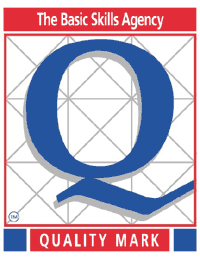 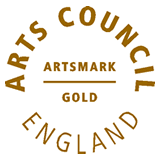 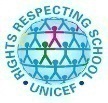 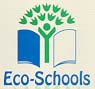 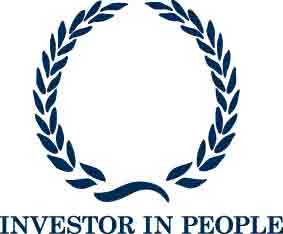 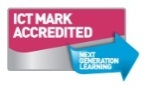 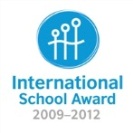 Furzedown Primary SchoolThis school is committed to safeguarding childrenBeclands Road, London SW17 9TJ 				Headteacher: Mrs. M. Kitchlew-WilsonTel: (020) 8672 3480 						Deputy Headteacher: Ms. C. Heywoode-mail: admin@furzedown.wandsworth.sch.ukwww.furzedownschool.co.ukTITLE OF POST:    Class Teacher			SCALE: Teachers Pay ScaleResponsible to Head Teacher and Deputy Head Teacher.PURPOSE OF JOBThe person should have qualified teacher status, with experience of primary class teaching and a firm commitment to working co-operatively with colleagues to ensure a relevant, stimulating education for the children in his/her class and throughout the school.  Must be able to contribute to an area of the curriculum (negotiable) throughout the school.MAIN ACTIVITIES AND RESPONSIBILITIESThe duties outlined in this job description are in addition to those covered by the latest School Teachers' Pay and Conditions Document and the National Standards for Teachers which should be read in conjunction with this document. To be a good classroom practitioner.To maintain the classroom as a stimulating working area.To understand the needs of children as individuals and their special needs..	To thoroughly plan, deliver, monitor and evaluate children’s learning.To keep detailed accurate records.To understand the needs of the school as a community.To encourage positive attitudes.To maintain good discipline by effectively managing and motivating children.To contribute to curriculum development.To work as a member of a team and develop positive relationships with pupils, colleagues, parents and, where appropriate, outside agencies.To ensure the classroom is well-organised, tidy, with centre of interest table and work attractively mounted and displayed.To ensure work takes into account the varying abilities and rates of learning of children.  Worry and tension should be minimised and children enabled to develop a good self-image.To ensure all work is planned in detail, based on as broad a curriculum as possible, in accordance with school policy.  The requirements of the National Curriculum must be taken into account.To carefully keep records of each child's work and progress in accordance with school policy.  Work must be marked regularly, in a positive way.To ensure children and parents  are viewed in a positive way, with the recognition that the best results are achieved by a good working partnership and an awareness of equal opportunities.To set a good example, respect, tolerance and consideration for both children and adults.To deal with children’s behaviour in line with the schools’ Behavioural Policy. To use positive control as a means to exciting learning, and be able to maintain a good, purposeful working atmosphere.To be able and willing to maintain a positive role in the continuing development of the school as an active learning environment.To be able to work co-operatively with all members of teaching and ancillary staff, displaying commitment, motivation and enthusiasm.  To appreciate that failure to adhere to school and class timetables adversely affects the work of others.To be fully aware of and understand the duties and responsibilities arising from the Children’s Act 2004 and Working Together in relation to child protection and safeguarding Children and young people as this applies to the worker’s role within the organisation.To also be fully aware of the principles of safeguarding as they apply to vulnerable adults in relation to the worker’s role. To ensure that the worker’s line manager is made aware and kept fully informed of any concerns which the worker may have in relation to safeguarding and/or child protection.Signed:				Date:				(Teacher)Signed:				Date:				(Headteacher)